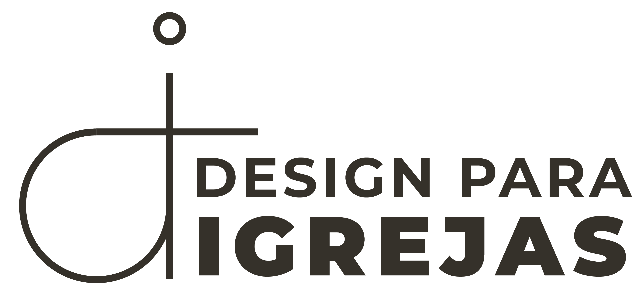 ___________, ___ de _________de 201_Olá,Eu sou o papel timbrado. Você pode me utilizar para gerar documentos importantes, ou até mesmo, informar sobre algo! Sou útil e eficiente, carrego o nome da Igreja comigo e seu endereço como outros adereços você julgar ser legal colocar. Você pode alterar minhas cores, minha carinha, adicionar formas ou apenas mudar as informações. Estou a sua disposição e quero ser o seu ajudante especial!O que vamos informar hoje? Deus nos abençoe! Saudações felizes,Design para Igrejas!Assinatura: ______________________ Carimbo:RUA NOME DA RUA, 000 – DESIGNERS CNPJ: 00.000.000/0000-00email@email.com